Lição para células – Junho 2017				                                                                                          19 a 25/06/2017PERSEVERANÇA - I Co. 15:58;  Tg. 1:4Quebra Gelo:  Você é o tipo de pessoa que desiste com facilidade? O que é perseverança: -  é característica de quem persevera, insiste, tem constância e persistência, ou seja: aquele que não desiste nunca.  Na Bíblia, perseverar é mais do que simplesmente suportar dificuldades. É questão de fé. A perseverança envolve nossa mente e coração, ou seja, o modo como encaramos as dificuldades. Uma pessoa que persevera demonstra coragem, determinação e paciência e fé. Perseverar não é simplesmente se conformar com uma situação difícil, mas conseguir suportá-la com forte esperança.I   -    O que motiva o cristão a perseverar? -  O amor a Deus - Dt. 6:5; I Co. 13:1- 4, 7.a)   -   O amor a Deus nos leva a suportar toda dificuldade -   Lc.  22 : 41, 42b)  -    O amor por nossos irmãos nos faz perdoar os defeitos  -  I Pe. 4:8c) -      Pelo amor vencemos as dificuldades que até os casais mais felizes enfrentam e assim fortalecemos nosso casamento. — 1 Co. 7:28II  -   O que rouba de nós o desejo de perseverarmos?a) – Abandono das primeiras práticas: Qual é a sua 1° atitude ao levantar? O que tem sido prioridade em sua vida?  - Heb. 10:36;   Mt. 6:33b) – Dificuldades: Qual a dificuldade que você está enfrentando hoje? Toda dificuldade é para gerar um novo ensinamento – Rom. 5: 3-4c) – Preocupações:  Qual a sua atitude diante das dificuldades? – I Pe. 5:7d) – Distração: Você é uma pessoa distraída? Muitas pessoas estão se afastando da promessa por distração, por ouvir coisas e pessoas erradas – Sl. 1:1-2CONCLUSÃO:   A salvação exige perseverança ( Ler  Mt. 24:12-13).  Não perca a convicção de que nada nem ninguém poderá te afastar do amor de Cristo. Declare com toda a célula: Nenhuma palavra de derrota me alcançará, nada irá me tirar do foco, não irei me distrair com pequenas coisas, pois maior é aquele que está em mim, do que o que está no mundo. Estou firmado na Rocha que é Cristo o Senhor. Nele eu sou mais que vencedor!   (Is. 54:17)Momento da Oferta = Sl. 101:6 – Nossa fidelidade a Deus atrai sobre nós o seu olhar. Pic-nic da Família Batista Renovada: dia 09/07/2017 às 09:00, vamos passar este dia em família; muita alegria, comida e diversão

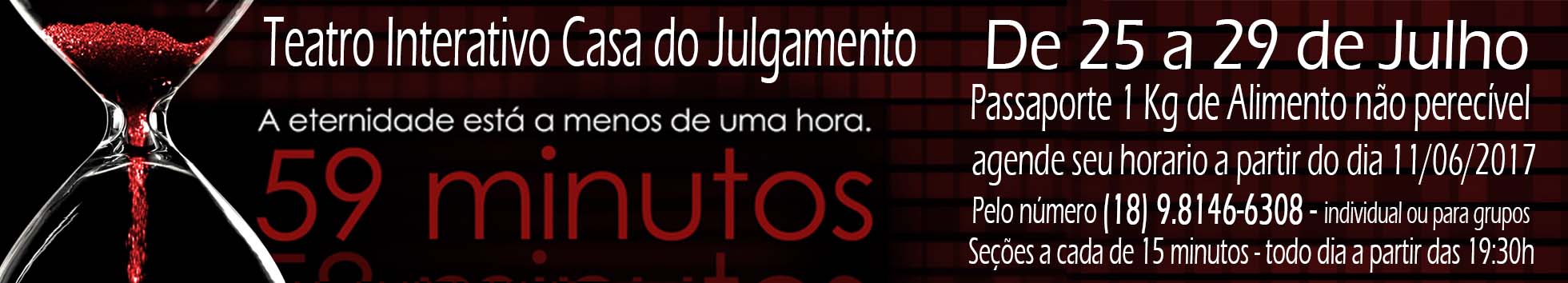 Agende logo seu horário, não deixe para última hora!